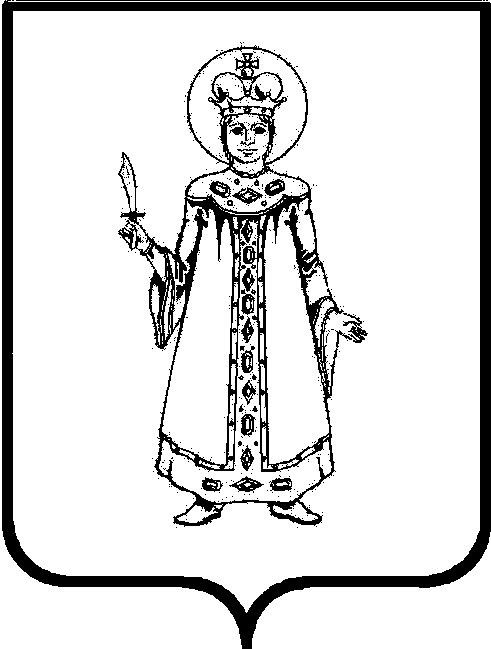 П О С Т А Н О В Л Е Н И ЕАДМИНИСТРАЦИИСЛОБОДСКОГО СЕЛЬСКОГО ПОСЕЛЕНИЯУГЛИЧСКОГО МУНИЦИПАЛЬНОГО РАЙОНАот 06.07.2018 № 80                                       Об определении ответственного за информирование собственников помещений в многоквартирных домахВ соответствии с Федеральным законом от 06.10.2003 № 131-ФЗ «Об общих принципах организации местного самоуправления в Российской Федерации, Постановлением Правительства Ярославской области от 21 мая 2018 г. № 376-п «Об утверждении порядков информирования о способах формирования фонда капитального ремонта и о содержании региональной программы капитального ремонта и критериях оценки состояния многоквартирных домов», Уставом Слободского сельского поселения, Администрация Слободского сельского поселенияПОСТАНОВЛЯЕТ:1. Определить муниципальное учреждение «Комбытсервис» Слободского сельского поселения ответственным за информирование собственников помещений в многоквартирных домах о способах формирования фонда капитального ремонта и о порядке выбора способа формирования фонда капитального ремонта.2. Настоящее постановление вступает в силу со дня опубликования.3. Опубликовать настоящее постановление на официальном сайте Слободского сельского поселения.4.  Контроль за исполнением настоящего постановления возложить на Соколова А.В. - заместителя Главы Слободского сельского поселения.Глава Слободского сельского поселения                                   Н.П. Смирнова